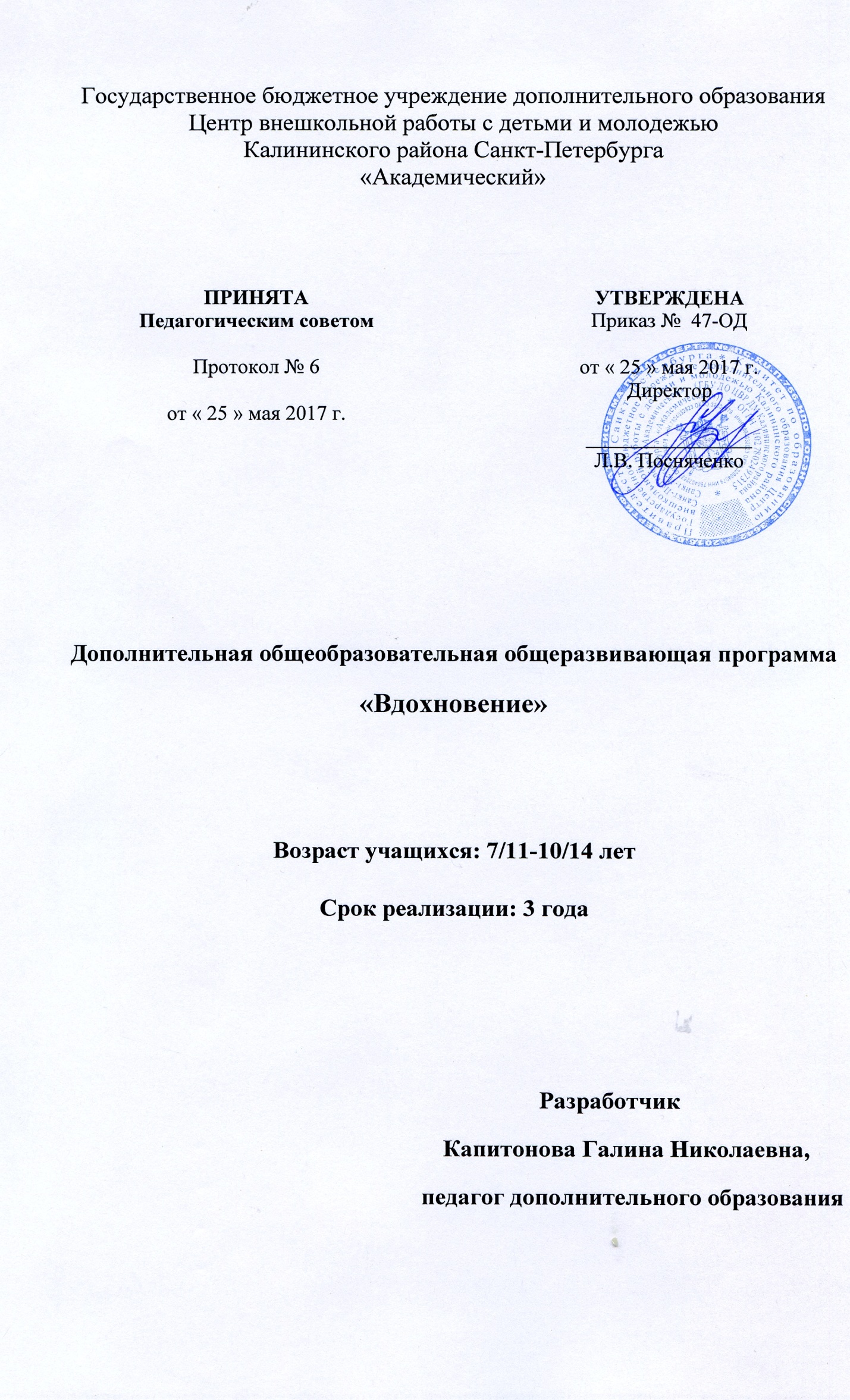 ПОЯСНИТЕЛЬНАЯ ЗАПИСКА«Так в бисере стекло, подобяся жемчугу,Любимо по всему земному ходит кругу.Им красится народ в полунощных степях,Им красится Арап на южных берегах».М.В.ЛомоносовБисер материал древний и вечно юный. У искусства бисероплетения - долгая история, охватывающая целые тысячелетия и разные континенты. Рукоделие из бисера возникло еще в древнем мире, однако и сейчас оно не утратило своей популярности. Несмотря на то,  что приемы работы с бисером у разных народов имеют много общего, сами изделия отражают национальный колорит и своеобразие. Русское искусство работы с бисером тоже имеет давние традиции. Яркие, многоцветные изделия из бисера и стекляруса получили в России чрезвычайно широкое распространение.  Красивый и прочный материал с успехом использовался при оформлении интерьеров, для отделки народных костюмов и предметов культового назначения. В конце XVIII-XIX веке увлечение бисерным ремеслом в аристократических кругах было столь значительным, что стало неотъемлемой частью культуры и быта России. Это время  называли золотым веком русского бисера. Старинные работы  служат неиссякаемым источником новых идей и вдохновения. Заимствование отдельных приемов, техники исполнения, элементов орнамента придает современным вещам необычный колорит.Плетение из бисера является настоящей страстью большинства рукодельниц, для которых бисер – не просто небольшие шарики с отверстиями разных цветов, а палитра художника, дающая возможность создать свой собственный мир.В нём раскрывается красота и национальное своеобразие, орнаментовка, цвет,  формы изделий,  различные композиции и техники исполнения.Образовательная  программа «Вдохновение» по бисероплетению относится к  художественной направленности. Бисерное рукоделие – это один из видов декоративно-прикладного  творчества, а творчество – это эмоциональное познание, доставляющее воспитанникам эстетическую радость. Искусство бисероплетения очищает и возвышает, позволяет ребенку отвлечься от бытовых проблем, позволяет почувствовать себя свободнее, взглянуть на мир другими глазами. Творческая деятельность – прекрасный путь к познанию самого себя. Великая радость творчества – ощущение единства творческого коллектива, сплоченности единомышленников, а также знакомство учащихся с большим количеством литературы,  фотографиями, иллюстрациями из журналов, демонстрацией образцов и готовых изделий на каждую тему, которые  развивают вкус, расширяют представление о возможностях бисера, вызывают желание у детей сделать украшение или сувенир своими руками. На занятиях реализуются принцип единства обучения, воспитания и развития личности ребёнка, что создает условия для развития творческой его самореализации. Уровень  освоения программы  – базовый. Назначение программы  заключается в раскрытии  красоты бисерного рукоделия как одного из старинных и широко распространенных видов декоративно-прикладного искусства. Бисероплетение тесно связано с такими видами рукоделия, как макраме, фриволите. Если соединить узелковое плетение в технике макраме и бисероплетение, то получатся интересные сувениры и детали интерьера, а плетеный пояс станет ярким акцентом наряда.Занятие бисерным  рукоделием  приобщает молодое поколение к народной культуре России и Санкт-Петербурга, расширяет познания о цветоведении, знакомит с другими видами рукоделия, а также  дает представление о декоративных функциях при изготовлении сувениров, украшений, отделки различных изделий. Поэтому данная программа имеет большое эстетическое, воспитательное и культурологическое значение, что соответствует её педагогической целесообразности.Большое  внимание в данной образовательной программе уделяется основам композиции при компоновке изделия и цветоведению. Программа  знакомит с  художественным шитьем и культовыми изделиями, вышитыми бисером и полудрагоценными камнями не только древней Руси, но и  с народными  костюмами разных областей России и регионов Санкт-Петербурга. Для изучения народных традиций в данную образовательную программу введены разделы «Бисер в народном костюме» и «Обереги в нашем доме», которые помогают учащимся  окунуться в мир традиций наших предков. Обереги выполняются, как из бисера, так и из ниток и ткани.Развитие субъективности как ответственности каждого человека за свою деятельность и за результаты этой деятельности является основой саморазвития личности, способствует формированию активной жизненной позиции. Реализация данной образовательной программы позволяет решать некоторые назревшие проблемы воспитания подрастающего поколения, как социального, так и нравственного гражданского характера. Учебно-воспитательный процесс нацелен на формирование у воспитанников таких важнейших социально-значимых качеств, как: готовность к нравственному самоопределению, верность культурным традициям, стремление к сохранению и преумножению культурных и исторических ценностей. Как следствие – утверждение активной жизненной позиции при решении различных проблем в разных сферах общественной деятельности. Это делает данную программу актуальной в современных  условиях.Новизной данной программы является авторская методика создания алгоритма Проектной деятельности учащихся по бисерному рукоделию.Проектная деятельность представляет собой мотивированное образование, позволяющее обучающимся выйти на результат своей деятельности через создание готового продукта изделия из бисера, описания работы его изготовления и защиты  Проекта по специально разработанному алгоритму. Проектная деятельность позволяет детям приобрести устойчивую потребность в познании и творчестве, максимально реализовать себя, самоопределиться предметно, социально и личностно. Темы образовательной программы тесно перекликаются с  возрождением культурных традиций и интереса детей к народному творчеству через работу по изучению и  изготовлению украшений и элементов русского народного костюма, использованию современных техник работы с бисером для их выполнения. Бисерное рукоделие в образовательной программе   рассматривается как народное искусство, как часть материальной и духовной культуры России и Санкт-Петербурга.  В программу включены темы, направленные на личностно-ориентированный подход в обучении и нравственно-патриотическое воспитание детей.Защита творческих Проектов не предусмотрена на 1-ом и 2-м годах обучения. Учащиесяна них только знакомятся  с  определенными темами программы, осваивают техники выполнения той или иной работы и учатся оценивать свои возможности творчески подходить  к поставленной задаче. Кроме работы по выполнению различных сувениров из бисера  на проволочной основе на 1-м году обучения учащиеся  осваивают основные приемы работы в технике узелкового плетения макраме на уровне браслетов и сувениров, выполненных на нитках с применением бусин и бисера, знакомятся с  различными оберегами их ткани и ниток, осваивают приемы ниткографии. На 2-м году обучения учащиеся знакомятся с основными техниками работы с бисером, как на проволочной основе, так и на нитках, а также выполняют творческие работы по темам предлагаемых выставок районного и городского уровней.Выполнение и защита Проектов вводится с 3-его года обучения. Особенностью данной программы является   выстраивание, подбор  и систематизация тем для творческих Проектов: «Люблю моё Отечество»:«Символы Санкт-Петербурга»:«Элементы русского костюма»:«Сувениры»Темы творческих Проектов остаются постоянными по годам обучения,  а меняются названия выполняемых работ. Творческие Проекты направлены на  нравственное и патриотическое воспитание детей через  изучение, творческий поиск и их выполнение. Учащиеся, выполняющие эти творческие Проекты,  стремятся к самовыражению и самоутверждению и  показывают уровень достигнутого мастерства. В работе они проявляют свою индивидуальность, получают максимальное удовлетворение от выполненного изделия и участия в Проекте. Лучшие творческие Проекты участвуют в выставках разного уровня.В программе просматриваются  две основные отличительные особенности:- создание условий для развития  мотивации личности к познанию и творческой самореализации ребёнка, её интеграции в развитии народной культуры и культурологического пространства Санкт-Петербурга.- создание авторского электронного учебно-методического комплекса к образовательной программе.  Основное время  на занятиях отводится практической работе. Содержание программы построено по концентрическому методу обучения. Он заключается в освоении обучающимися основ различных техник работы с бисером и макраме при изготовлении простых изделий, а в дальнейшем в усложнении работ в данных техниках так, чтобы  при прохождении образовательного маршрута у ребёнка повышалось качество выполняемых изделий, что соответствует одному из принципов данной образовательной программы – самовыражение учащихся через творческую деятельность в созидательном процессе. Программа также предусматривает последовательное усложнение знаний и умений, развитие творческих способностей ребенка, художественного вкуса по годам обучения.Теоретическая часть знаний включает в себя  краткие пояснения по темам занятий с показом дидактического материала и приемов работы, с анализом  художественного  исполнения  изделий.В программе  2-ого и 3-его годов обучение предусмотрены  часы на творческие работы учащихся, выполненные как в отдельных, так и в сочетании нескольких техник плетения. Эти работы   в последствие реализуются в творческих Проектах на разные темы.Для выявления и поддержки талантливых и одаренных детей после прохождения  3-х годичного обучения программа предусматривает для них творческие индивидуальные маршруты, которые составляются ими вместе с педагогом в конце прохождения программы для дальнейшего углубления знаний и умений в определенных направлениях бисерного рукоделия. Эти учащиеся входят в группу 3-его года обучения.  Дети 3-его года обучения выполняют украшения  для народного костюма, участников фольклорного коллектива  «Роднички»  Центра внешкольной работы.  В работе с детьми на каждом занятии используются здоровьесберегающие технологии (физкультминутки – релаксационные упражнения для глаз, рук, пальцев).  К программе прилагается систематизированный учебно-методический комплекс, состоящий из пяти основных блоков, таких как:Блок №1- «Тематические подборки педагога», Блок №2 -  «Авторские методические пособия»,Блок №3 – «Авторские книги и статьи»,Блок №4 – «Компьютерные презентации педагога».Блок №5 – «Защита творческих Проектов обучающихся».  В этом заключается отличительная особенность образовательной программы. Основная цель программы - создание условий для развития творческих способностей учащихся и приобщение их к народным видам творчества бисерного рукоделия с помощью освоения технических приемов и выполнения творческих Проектов. В  процессе  реализации  образовательной программы  решаются следующие  задачи:Обучающие:-  познакомить с историей возникновения бисера в России;- познакомить с различными видами бисерного рукоделия;- познакомить с основами узелкового плетения макраме;- познакомить с основными приемами ниткографии;- обучить приемам и сформировать навыки работы  с бисером на проволочной основе и на нитках;- обучить различным техникам низания бисера;- обучить разбираться в схемах выполнения изделий из бисера;- обучить разным способам ткачества бисером;- обучить основным законам цветоведения и композиции для подбора бисера к будущей работе;- обучить правилам составления узора и нанесения его на канву ажурной и мозаичной сеток;- обучить применению различных техник при оплетении предметов;- обучить терминологии в бисерном рукоделии и макраме;-  обучить видам и возможностям бисерной вышивки;- познакомить с применением бисера для отделки народных костюмов и выполнения украшений к ним;- познакомить с возможностью техник бисерного рукоделия, предусмотренных программой; - познакомить с различными оберегами в нашем доме и способами их выполнения;- обучить работе с  литературой по бисерному рукоделию и макраме;- обучить навыкам оформления  выполненных работ;- сформировать  навыки  создания творческих Проектов по темам программы, опираясь на разработанный алгоритм;- сформировать навык публичного выступления на разных уровнях;-  познакомить с правилами техники безопасности работы с инструментами для бисероплетения.Развивающие:- развить высшие психические функции двигательного, зрительного, слухового анализаторов;- развить внимательность, наблюдательность, творческое и пространственное  воображение, фантазию и память;- сформировать художественно-образное восприятие и мышление;- развить мелкую моторику рук и общую двигательную моторику;- развить речевую культуру;- нормализовать нервно-психическую сферу личности учащихся;- развить индивидуальные творческие способности учащихся;- развить  навык публичного выступления на разных уровнях.Воспитательные:- воспитать усидчивость, терпение, аккуратность, трудолюбие;- сформировать интерес к декоративно-прикладному творчеству;- формировать общую культуру труда;- воспитать чувство взаимопомощи;- повысить культуру общения в коллективе через воспитание уважения к творческим достижениям других воспитанников;- реализовывать творческий потенциал и самовыражение учащихся через участие в защите творческих Проектов, участие  в открытых занятиях и творческих мастерских, а также в районных  и городских мероприятиях;- создать условия для реализации ситуации успеха каждого учащегося через созидательную деятельность.Условия реализации образовательной программыВ  реализации данной образовательной программы участвуют дети в возрасте от 7/8 до 12/14 лет.Набор  детей  в  творческое  объединение на 1-ый год обучения проводится по желанию, без предварительного отбора.Программа рассчитана на 3 года обучения.  На 2-ой год обучения принимаются дети по собеседованию и при мотивации работать в творческом объединении «Вдохновение». Занятия проводятся 2 раза в неделю. Дети, приходящие в творческое объединение, имеют разный уровень подготовки, поэтому предусмотрен индивидуальный дифференцированный подход к каждому  ребенку для успешного освоения данной образовательной  программыОрганизация занятийВ программе используется групповая форма обучения, но с дифференцированным и индивидуальным подходом к каждому ребёнку.  На занятиях решаются задачи, побуждающие обучающихся к сотрудничеству, сотворчеству, взаимопомощи, которые позволяют правильно строить взаимоотношения в коллективе и учебном процессе.Программой предусмотрены следующие формы занятий:- занятие с элементами погружения;- занятие – обобщение;- занятие - диалог;- занятие – творчество;- занятие – фантазия;- занятие – конкурс;-  занятие с использованием ЭОР;- открытое занятие;- занятие -  творческая мастерская (дети и родители);- занятие – выставка (внутренние тематические выставки по окончании изучения темы);- занятие – Проект (защита и анализ творческой работы);В образовательную деятельность включены следующие  типы занятий:-комбинированные – сочетание различных видов работ (объяснение и показ техники выполнения конкретного изделия, закрепления навыка его выполнения детьми, проверка и корректировка правильности выполнения работы);-теоретические – сообщение нового материала по теме образовательной программы);-практические – формирование и закрепление умений и навыков работы с бисером;- контрольные – открытые занятия и творческие мастерские для родителей;- диагностические – наблюдение за творческим развитием воспитанников в период обучения; - закрепления – выполнение более сложной работы по изученной теме.Планируемые результаты освоения программы:Личностные результаты:- быть усидчивыми, иметь терпение и аккуратность при работе;- проявлять интерес к декоративно-прикладному искусству;- сформировать общую культуру труда;- быть успешным в области работы в техниках, предусмотренных программой.- развить творческого воображения, памяти, фантазии;- повысить культуру общения в коллективе через воспитание уважения к творческим достижениям других учащихся;- реализовывать творческий потенциал и самовыражение обучающихся через участие в защите творческих Проектов в мероприятиях различного уровня;- обеспечить эмоциональное благополучие учащихся через созидательную деятельность;-  развить индивидуальные творческие способности;- воспитать чувство взаимопомощи;- воспитать чувство ответственности через участие в общественных мероприятиях.Метапредметные результаты:- быть внимательными и применять при работе свое воображение;- проявлять свои индивидуальные творческие способности; - развить мелкую моторику рук;- развить творческое воображение, фантазию и память;- развить  внимание, наблюдательность;- развить пространственное воображение;- развить творческое мышление;- сформировать художественно-образное восприятие и мышление;- создать условия для  интеллектуального  и духовного  развития личности ребёнка;Предметные результаты:- знать основным приемам узелкового плетения макраме и уметь выполнять браслеты и сувениры на их основе; - уметь изготавливать витые и плетёные шнуры из ниток;- знать основы ниткографии;- уметь читать схемы  выполнения изделий из бисера и схемы из ниток в технике макраме;- уметь работать с литературой по макраме, бисероплетению;- знать  технологии изготовления оберегов из ниток «Солнечный оберег» и кукол-оберегов и уметь их выполнять;- знать технологию изготовления пампонов из ниток и уметь выполнять сувениры на их основе;- знать инструментами и материалами, необходимыми для работы, уметь правильно организовать свое рабочее место;-  работать с бисером на проволочной основе и на нитках;- знать основы техник работы с бисером на нитках: «ажурное плетение одной иглой»,       «в крестик»,  «мозаика», «кирпичный стежок», гобеленовое плетение,  и уметь работать в них;- составлять узоры и наносить их на канву ажурной сетки;- уметь оплетать небольшие бусины низками;- уметь анализировать посещение учреждений культуры Санкт-Петербурга;- уметь работать с нитками и ножницами в соответствии с техникой безопасности;- знать терминологию в бисерном рукоделии;- использовать современные техники работы с бисером при изготовлении традиционных украшений к русскому народному костюму;- уметь вышивать бисером по выбранному рисунку;- уметь сочетать различные техники при выполнении изделий из бисера;-  оплетать предметы бисером в разных техниках;- уметь выполнять сувениры и кулоны на основе четырехгранного шнура;- уметь создавать творческие Проекты по темам программы, опираясь на разработанный алгоритм;- уметь подбирать бисер для работы, опираясь на знания цветоведения;- уметь ткать бисером на станке;- уметь публично выступать;Формами проверки ожидаемых результатов при  реализации программы являются:- Текущий контроль знаний в процессе индивидуальной и групповой беседы  по каждой теме занятий.- Текущий контроль умений и навыков в процессе наблюдения за индивидуальной работой и  анализ  работ учащихся.- Устное тестирование (вопросы по пройденным темам) с использованием ЭОР;- Устные опросы для оперативной проверки усвоения терминологии по бисерному рукоделию в  конце каждой темы;- Собеседование для проверки начального уровня освоения учащимисяматериала по темам программы;- Анализ экскурсий по учреждениям культуры города;- Итоговый  контроль умений  и навыков  при анализе  работ в конце каждой темы и в конце учебного года.Подведение итогов реализации образовательной программы:- открытые для  родителей;- тематические  выставки (после  прохождения  каждой темы);- итоговые выставки  (по окончанию учебного года);- защита творческих   Проектов   обучающихся;- участие  в  выставках-конкурсах и фестивалях городского, межрегионального, всероссийского и международного уровней:Ежегодная  общегородская выставка-конкурс детского творчества (Выставочный зал Центра Санкт-Петербургского Союза художников).Ежегодная городская выставка детского творчества «Мозаика талантов».Ежегодный фестиваль детского художественного творчества «Рождество в Петербурге».Всероссийский конкурс детского творчества «Комната моей мечты».II Всероссийский Фестиваль детского и молодёжного творчества «Православная Русь – 2008», конкурс «Золотые традиции России».Городская выставка «Русские узоры».Районный Проект «Адреса творческих дел», посвященный 65-летию Победы.Межрегиональный конкурс  произведений детского художественного творчества «Победа» (Русский музей).Городской конкурс методических материалов учащихся УДОД и школ СПб «Творческие Проекты».Городской конкурс детского художественного творчества «Театр – глазами детей» (СПб Государственный Театр Юных Зрителей им. Брянцева).Городской конкурс детского творчества «Космос глазами детей, посвящённый 50-летию начала космической эры» (Северо-западная межрегиональная общественная организация Федерации космонавтики России.Международного конкурса-фестиваля « Волшебная феерия» в городе Санкт-Петербурге.Международный фестиваль детского художественного творчества «Разноцветная планета».Городская выставка-конкурс детского творчества «Калейдоскоп фантазий».Всероссийский конкурс детского творчества «Плывет, плывет кораблик…», Государственный русский музей.Учебный план 1-ого года обученияУчебный план 2-ого года обученияУчебный план 3 год обучения№п/пНазвание раздела, темыКоличество часовКоличество часовКоличество часовФормы контроля№п/пНазвание раздела, темыВсегоТеорияПрактикаФормы контроля1.Вводное занятие211Собеседование2.Витые и плетёные шнуры.615Текущий контроль3.Макраме с бисером и бусинами. Основы узелкового плетения.24420Текущий контроль и анализ4.Выполнение фигурок из бисера на проволочной основе32428Текущий контроль5.Обереги в нашем доме.  20218Собеседование, анализ работ 6.Участие в выставках и посещение районной библиотеке.211Анализ посещения7.Основы ниткографии.14212Текущий контроль8.Макраме. Плетеные сувениры.32428Устный опрос, текущий контроль9.Сувениры из ниток на основе пампонов.1019Анализ работ10.Итоговое занятие22-Итоговый контрольИтого часов:Итого часов:14422122№п/пНазвание раздела, темыВсегоТеорияПрактика1Вводное занятие211Собеседование2.Цветы из бисера на проволочной основе.24318Текущий контроль3.Техника ажурного плетения одной иглой.24330Текущий контроль4.Оплетение бусин низками.12210Собеседование, текущий контроль5.Техника «в крестик».15114Текущий контроль6.Оплетение елочных шаров.18117Текущий контроль7.Техника «Мозаика».27237Текущий контроль8.Техника «Кирпичный стежок».21216Анализ работ9.Творческие Проекты. Работы на свободные темы для городских выставок.12411Текущий контроль10.Цветоведение. Основы композиции.624Текущий контроль11.12.Оплетение объемных изделий.27423Текущий контроль11.12.Экскурсии;  участие в выставках разного уровня; посещение выставок и конкурсов.66-Анализ посещения13.Основы гобеленового плетения.18216Собеседование, текущий контроль14.Итоговое занятие321Итоговый контрольИтого часов:21635181№п/пНазвание раздела, темыКоличество часовКоличество часовКоличество часовФормы контроля№п/пНазвание раздела, темыВсегоТеорияПрактикаФормы контроля1.Вводное занятие.33-Собеседование2.Техника «Мозаика»33330Текущий контроль3.Техника «Кирпичный стежок»18216Текущий контроль4.Бисер в народном костюме24420Собеседование, текущий контроль5.Оплетение ёлочных шаров18216Текущий контроль6.Бисерная вышивка.18216Текущий контроль7.Сувениры на основе оплетения мелких пасхальных яиц21420Текущий контроль8.Цветоведение и основы композиции.624Анализ работ9.Оплетение предметов.18312Текущий контроль10.Техника «в крестик»Четырехгранный шнур.18216Текущий контроль11.- участие и посещение городской выставки детского творчества «Рождество в Петербурге»321Анализ посещения11.- участие и посещение городской выставки детского  творчества «Мозаика талантов»321Анализ посещения12.Творческие Проекты:тема «Сувениры»12210Собеседование, текущий контроль13.Ткачество на станке18216Текущий контроль14.Итоговое занятие321Итоговый контрольИтого часов:Итого часов:21637177